2nd Grade Frenier Frogs Schedule 2016- 2017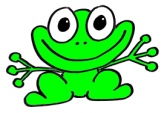 8:45 – 9:15   Arrival 9:10 – 9:25   Morning Meeting9:25 – 11:30   Literacy Block11:35 – 12:05   Lunch12:05 – 12:20   Math12:25 – 12:55   Recess   1:00 – 1:40   Math1:40 – 1:50   Snack1:50 – 2:00   Creative Learning 2:00 – 2:40   Science/Social Studies2:40   Pack up 2:50 – 3:30   SpecialsMonday:  TechnologyTuesday:  ArtWednesday:  MusicThursday:  PEFriday:  Media3:45    Dismissal